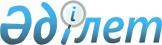 Об определении Перечня должностей гражданских служащих социального обеспечения, образования, культуры, работающих в аульной (сельской) местности, имеющих право на повышенные не менее чем на двадцать пять процентов должностные оклады и тарифные ставки
					
			Утративший силу
			
			
		
					Постановление акимата Узункольского района Костанайской области от 16 апреля 2008 года № 79. Зарегистрировано Управлением юстиции Узункольского района Костанайской области 26 мая 2008 года № 9-19-76. Утратило силу в связи с истечением срока давности (письмо акима Узункольского района Костанайской области от 9 июня 2014 года № 08-1239)

      Сноска. Утратило силу в связи с истечением срока давности (письмо акима Узункольского района Костанайской области от 09.06.2014 № 08-1239).      В соответствии с пунктом 3 статьи 238 Трудового кодекса Республики Казахстан от 15 мая 2007 года № 251, акимат Узункольского района ПОСТАНОВЛЯЕТ:

      1. Определить перечень должностей гражданских служащих социального обеспечения, образования, культуры, работающих в аульной (сельской) местности, имеющих право на повышенные не менее чем на двадцать пять процентов должностные оклады и тарифные ставки по сравнению с окладами и ставками гражданских служащих, занимающихся этими видами деятельности в городских условиях, за счет средств районного бюджета на 2008 год согласно приложения.

      2. Отменить постановление акимата Узункольского района от 7 декабря 2007 года № 264 "Об определении перечня должностей специалистов социального обеспечения, образования и культуры, работающих в аульной (сельской) местности и имеющих право на повышенные на двадцать пять процентов должностные оклады и тарифные ставки, за счет средств районного бюджет на 2008 год".

      3. Настоящее постановление вводится в действие по истечении десяти календарных дней после дня его первого официального опубликования.      Аким                                       А. Сейфуллин

      Узункольского района
					© 2012. РГП на ПХВ «Институт законодательства и правовой информации Республики Казахстан» Министерства юстиции Республики Казахстан
				